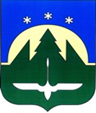 Городской округ Ханты-МансийскХанты-Мансийского автономного округа – ЮгрыДУМА ГОРОДА ХАНТЫ-МАНСИЙСКАРЕШЕНИЕ№ ___-VII РД		                                                         Принято25 марта 2022 годаО награжденииРассмотрев ходатайства организаций о представлении к награждению, руководствуясь Решением Думы города Ханты-Мансийска от 30 января 2017 года № 78-VI РД «О наградах города Ханты-Мансийска», частью 1 статьи 69 Устава города Ханты-Мансийска,Дума города Ханты-Мансийска РЕШИЛА:1. Наградить Почетной грамотой Думы города Ханты-Мансийска:1.1) За высокое профессиональное мастерство, добросовестный труд, успехи в деле воспитания и образования подрастающего поколения и в связи 
с 85-летием муниципального бюджетного дошкольного образовательного учреждения «Детский сад общеразвивающего вида с приоритетным осуществлением деятельности по познавательно-речевому направлению развития детей № 1 «Колокольчик»:ВАРИС Надежду Станиславовну, воспитателя муниципального бюджетного дошкольного образовательного учреждения «Детский 
сад общеразвивающего вида с приоритетным осуществлением 
деятельности по познавательно-речевому направлению развития детей № 1 «Колокольчик».1.2) За многолетний добросовестный труд, личный вклад в развитие жилищно-коммунального комплекса города Ханты-Мансийска и в связи 
с празднованием Дня работников торговли, бытового обслуживания населения и жилищно-коммунального хозяйства:ЗМАНОВСКУЮ Ольгу Валерьевну, диспетчера диспетчерской службы муниципального предприятия «Жилищно-коммунальное управление» муниципального образования город Ханты-Мансийск. 2. Наградить Благодарственным письмом Думы города 
Ханты-Мансийска:2.1) За профессиональное мастерство, добросовестный труд, успехи 
в деле воспитания и образования подрастающего поколения и в связи 
с 85-летием муниципального бюджетного дошкольного образовательного учреждения «Детский сад общеразвивающего вида с приоритетным осуществлением деятельности по познавательно-речевому направлению развития детей № 1 «Колокольчик»:НАБИЕВУ Розу Мусовну, воспитателя муниципального бюджетного дошкольного образовательного учреждения «Детский сад общеразвивающего вида с приоритетным осуществлением деятельности по познавательно-речевому направлению развития детей № 1 «Колокольчик»;СОКОЛОВУ Ирину Владимировну, учителя-дефектолога муниципального бюджетного дошкольного образовательного учреждения «Детский сад общеразвивающего вида с приоритетным осуществлением деятельности                          по познавательно-речевому направлению развития детей № 1 «Колокольчик»;СТРАХОВУ Анастасию Андрияновну, музыкального руководителя муниципального бюджетного дошкольного образовательного учреждения «Детский сад общеразвивающего вида с приоритетным осуществлением деятельности по познавательно-речевому направлению развития детей № 1 «Колокольчик»;ШИЛЕНКОВУ Светлану Анатольевну, воспитателя муниципального бюджетного дошкольного образовательного учреждения «Детский 
сад общеразвивающего вида с приоритетным осуществлением 
деятельности по познавательно-речевому направлению развития детей № 1 «Колокольчик».2.2) За добросовестный труд, личный вклад в развитие 
жилищно-коммунального комплекса города Ханты-Мансийска и в связи 
с празднованием Дня работников торговли, бытового обслуживания населения и жилищно-коммунального хозяйства:ЧАУЗОВА Аркадия Леонидовича, слесаря-сантехника 5 разряда службы по обслуживанию внутридомовых инженерных сетей и оборудования муниципального предприятия «Жилищно-коммунальное управление» муниципального образования город Ханты-Мансийск.2.3) За добросовестный труд, личный вклад в развитие 
жилищно-коммунального комплекса города Ханты-Мансийска и в связи 
с празднованием Дня работников торговли, бытового обслуживания населения и жилищно-коммунального хозяйства:НАКАТАЕВУ Татьяну Геннадьевну, контролера-кассира общества 
с ограниченной ответственностью «Городские электрические сети»;ПРОКОПОВУ Яну Вадимовну,  заместителя главного бухгалтера общества с ограниченной ответственностью «Городские электрические сети».2.4) За добросовестный труд, личный вклад в развитие 
жилищно-коммунального комплекса города Ханты-Мансийска и в связи 
с празднованием Дня работников торговли, бытового обслуживания населения и жилищно-коммунального хозяйства:ЗАРУБИНА Максима Сергеевича, электромонтера по ремонту 
и обслуживанию воздушных линий общества с ограниченной ответственностью «Ханты-Мансийские городские электрические сети»;КОПОТИЛОВА Алексея Сергеевича, ведущего инженера отдела учета электроэнергии общества с ограниченной ответственностью 
«Ханты-Мансийские городские электрические сети»;ПАВЛЮКОВА Дмитрия Игоревича, электромонтера по ремонту 
и обслуживанию электрооборудования общества с ограниченной ответственностью «Ханты-Мансийские городские электрические сети»;РАХИМОВА Рината Мингалиевича, электромонтера по ремонту 
и монтажу кабельных линий общества с ограниченной ответственностью «Ханты-Мансийские городские электрические сети»;СЫЧУГОВУ Юлию Александровну, юрисконсультанта общества 
с ограниченной ответственностью «Ханты-Мансийские городские электрические сети»;ТУШКОВА Геннадия Алексеевича, электросварщика ручной сварки общества с ограниченной ответственностью «Ханты-Мансийские городские электрические сети»;ФАРХУТДИНОВА Рината Консулловича, электросварщик ручной сварки общества с ограниченной ответственностью «Ханты-Мансийские городские электрические сети».2.5) За добросовестный труд, творческое отношение к работе, личный вклад
в развитие культуры в городе Ханты-Мансийске и в связи с празднованием Дня работника культуры:БАШМАКОВУ Татьяну Васильевну, методиста муниципального бюджетного учреждения «Культурно-досуговый центр «Октябрь»;ЗМАНОВСКУЮ Любовь Михайловну, менеджера муниципального бюджетного учреждения «Культурно-досуговый центр «Октябрь».2.6) За многолетний добросовестный труд, высокий профессионализм
и в связи с 10-летием бюджетного учреждения Ханты-Мансийского автономного округа – Югры «Медицинский информационно-аналитический центр»:	БОЯРСКУЮ Анастасию Вячеславовну, ведущего экономиста планово-экономического отдела бюджетного учреждения Ханты-Мансийского автономного округа – Югры «Медицинский информационно-аналитический центр»;	БУЛХАНОВУ Иминат Гинядиновну, инженера-програмиста 2 категории отдела сопровождения государственных информационных систем в сфере здравоохранения бюджетного учреждения Ханты-Мансийского автономного округа – Югры «Медицинский информационно-аналитический центр». Председатель Думыгорода Ханты-Мансийска						         К.Л. ПенчуковПодписано_____________ 2022 года